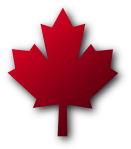 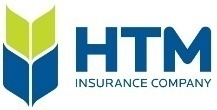 “To protect your future as if it’s our own”“Our family striving to provide you with peace of mind by protecting your tomorrows today”WELCOME AND CALL TO ORDER 					(9:00am)Chair’s opening remarksMission and Vision statementsConflicts of InterestApproval of the agendaLead:  Allan
Motion:  “To approve the agenda as distributed.”CONSENT AGENDA							(9:05am)	Purpose: To review any documents provided in advance for final review and approval.
Documents for review:		Minutes of the previous board meeting		Nominating Committee MinutesCorrespondence:		OMIA – Board report		Collectivfide Reports		Management Discussion & Analysis		Company 789 (OMAP)	Management Reports
Lead: Allan
Motion: “To accept the consent agenda items as distributed”		ANNUAL MEETING							(9:25 am)Purpose: To review the trial run as well as the By-law amendment amendment. Lead: AllanSTATISTICS AND ESTIMATE						(9:45 am)Purpose: To review the results for the first two months of 2021.Lead: AlecMotion: BREAK								(10:00 am)BUDGET								(10:10 am)Purpose: To review how well the budget did to the actual year end and the new budget reporting, which includes an estimate for the balance sheet and MCT.Lead: AlecMotion: NoneDONATIONS							(10:40 am)Purpose: To discuss management’s recommendation to increase donation amount. Lead: AllanMotion: OTHER								(11:10 am)Community RoomADJOURN								(12:00 pm)In-Camera Session will take place at the end of the meeting.